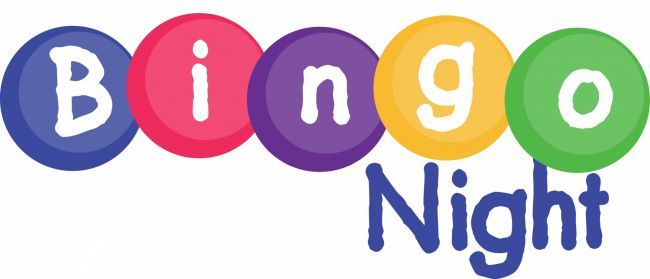 Friends and Family Bingo Night!This Friday 9/30 @ Happy Valley School CafeteriaFrom 6:30 to 8:00 PMFun times for everyone!